АДМИНИСТРАЦИЯ ШАРАНГСКОГО МУНИЦИПАЛЬНОГО РАЙОНАНИЖЕГОРОДСКОЙ ОБЛАСТИПОСТАНОВЛЕНИЕот 	NО субсидировании части затрат субъектовмалого и среднего предпринимательства, связанных с приобретением оборудования  в целях создания и (или) модернизации производства товаров (работ, услуг)В соответствии со статьей 78 Бюджетного кодекса РФ, Федеральным законом от 24.07.2007 года № 209 – ФЗ «О развитии малого и среднего предпринимательства в Российской Федерации», постановлением Правительства Российский Федерации от 18 сентября 2020 года № 1492 «Об общих требованиях к нормативным правовым актам, муниципальным правовым актам, регулирующим предоставление субсидий, в том числе грантов в форме субсидий, юридическим лицам, индивидуальным предпринимателям, а также физическим лицам – производителям товаров, работ, услуг, и о признании утратившими силу некоторых актов правительства Российской Федерации и отдельных положений некоторых актов некоторых актов Правительства Российской Федерации»,  в соответствии с муниципальной программой «Развитие предпринимательства и туризма в Шарангском муниципальном районе Нижегородской области на 2021 – 2025 г.г.», утвержденной постановлением администрации Шарангского муниципального района Нижегородской области от 24 сентября 2020 года № 385, в целях практической реализации механизмов финансовой поддержки субъектов малого предпринимательства Шарангского муниципального района Нижегородской области, развития малого и среднего предпринимательства и расширения производств, создания новых рабочих мест и развития территорий, администрация Шарангского  муниципального района Нижегородской области п о с т а н о в л я е т:1. Утвердить прилагаемый порядок субсидирования части затрат субъектов малого и среднего предпринимательства, связанных с приобретением оборудования в целях создания и (или) модернизации производства товаров (работ, услуг), согласно приложению 1.2. Утвердить прилагаемый состав комиссии по отбору субъектов малого и среднего предпринимательства на предоставление субсидий на возмещение части затрат, связанных с приобретением оборудования в целях создания и (или) модернизации производства товаров (работ, услуг) (далее – Комиссия), согласно приложению 2.3. Разместить настоящее постановление на официальном сайте администрации Шарангского муниципального района.4. Настоящее постановление вступает в силу со дня его подписания.5. Контроль за исполнением настоящего постановления оставляю за собой.Глава местного самоуправления                                                        Д.О. ОжигановПриложение 1к постановлению администрации Шарангского муниципального районаНижегородской областиот № Порядоксубсидирования части затрат субъектов малого и среднего предпринимательства, связанных с приобретением оборудования в целях создания и (или) модернизации производства товаров (работ, услуг)(далее - Порядок)I. Общие положения1.1. Настоящий Порядок разработан в целях реализации муниципальной программы «Развитие предпринимательства и туризма в Шарангском муниципальном районе Нижегородской области на 2021 – 2025 годы», утвержденной постановлением администрации Шарангского муниципального района от 24 сентября 2020 года № 385 (далее – Программа) и определяет порядок предоставления субъектам малого и среднего предпринимательства Шарангского муниципального района Нижегородской области финансовой поддержки в форме субсидии, в рамках реализации мероприятия «Субсидирование части затрат субъектов малого и среднего предпринимательства, связанных с приобретением оборудования в целях создания и (или) модернизации производства товаров (работ, услуг)».Порядком определяются условия и механизм субсидирования части затрат субъектов малого и среднего предпринимательства, связанных с приобретением оборудования в целях создания и (или) модернизации производства товаров (работ, услуг).1.2. Предметом субсидирования является часть обоснованных затрат, израсходованных в связи с  приобретением оборудования  в целях создания и (или) модернизации производства товаров (работ, услуг).1.3. В целях настоящего Порядка используются следующие понятия:заявители - субъекты малого и среднего предпринимательства, отвечающие требованиям Федерального закона от 24 июля 2007 года № 209-ФЗ «О развитии малого и среднего предпринимательства в Российской Федерации» (далее - участник отбора);заявка - комплект документов, составленный в соответствии с требованиями настоящего Порядка, необходимый для получения участником отбора Субсидии;организатор отбора – администрация Шарангского муниципального района Нижегородской области (далее - администрация);конкурсный отбор - отбор заявок субъектов малого и среднего предпринимательства для предоставления им Субсидии (далее - отбор) с учетом экономической и социальной значимости заявки;комиссия - комиссия по отбору субъектов малого и среднего предпринимательства на предоставление субсидий на возмещение части затрат, связанных с приобретением оборудования в целях создания и (или) модернизации производства товаров (работ, услуг);проект - комплекс действий (работ, услуг, приобретений, управленческих операций и решений), направленных на достижение социально-экономических показателей эффективности деятельности заявителя;технико-экономическое обоснование (ТЭО) - документ, содержащий экономическое обоснование целесообразности произведенных затрат с прогнозируемым положительным экономическим и социальным эффектом от осуществления проекта, финансово-экономические параметры (включая сопоставительную оценку затрат и результатов, эффективность использования, окупаемость вложений по проекту, расчет планируемого роста налоговых платежей), показатели организационно-технического уровня (качество и прогрессивность продукции (работ, услуг), технологий, количество вновь создаваемых рабочих мест, повышение средней заработной платы работников), способы, сроки и особенности реализации мероприятий по проекту;создание производства - эффективная технико-экономическая деятельность субъекта малого и среднего предпринимательства, направленная на создание нового ассортимента реализуемого продукта и расширения направлений деятельности;развитие производства - это процессы, направленные на увеличение сложности, улучшения качества, появление новых элементов и объектов производства на предприятии;модернизация производства - это усовершенствование, обновление производства, в том числе машин, оборудования, технологических процессов;аналогичная поддержка - поддержка, оказываемая в отношении одного и того же субъекта малого и среднего предпринимательства и совпадающая по форме, виду, цели ее оказания и срокам;срок оказания аналогичной поддержки - временной период со дня поступления денежных средств на расчетный счет получателя поддержки и до окончания действия договора о предоставлении Субсидии.недостоверные сведения или документы – это сведения  или документы несоответствующие действительности, а именно: а) документы, которые по своему содержанию противоречат друг другу;б) документы заверены (подписаны) неуполномоченным лицом;в) предоставление недостоверных сведений подтверждено соответствующим уполномоченным органом (организацией).1.4. Целью  предоставления Субсидий является субсидирование части затрат, связанных с приобретением оборудования в целях создания и (или) модернизации производства товаров (работ, услуг).1.5. Главным распорядителем средств бюджета Шарангского муниципального района Нижегородской области, осуществляющим предоставление Субсидий в пределах бюджетных ассигнований, предусмотренных в бюджете Шарангского муниципального района Нижегородской области на соответствующий финансовый год и лимитов бюджетных обязательств, утвержденных в установленном порядке на предоставление Субсидий, включая средства областного бюджета, является администрация Шарангского муниципального района Нижегородской области (далее – Администрация).1.6. Субсидия на возмещение части затрат субъектов малого и среднего предпринимательства, связанных с приобретением оборудования  в целях создания и (или) модернизации производства товаров (работ, услуг) (далее - Субсидия), предоставляется в пределах средств, предусмотренных на эти цели в районном  бюджете на соответствующий финансовый год и на плановый период и муниципальной программой, по следующим направлениям финансовой поддержки:1.6.1. Возмещение части затрат субъектам малого и
среднего предпринимательства, связанных с приобретением оборудования в
целях создания и (или) модернизации производства товаров
(работ, услуг).1.7. Критерии конкурсного отбора заявителей:- заявитель является СМСП;- заявитель зарегистрирован и осуществляет деятельность на территории Шарангского муниципального района Нижегородской области;- заявитель:юридическое лицо - не находится в процессе реорганизации, ликвидации, банкротства;индивидуальный предприниматель - деятельность не приостановлена.Деятельность заявителя не приостановлена в соответствии с законодательством Российской Федерации на день выдачи Субсидии.- заявитель не является иностранным юридическим лицом, а также российским юридическим лицом, в уставном (складочном) капитале которого доля участия иностранных юридических лиц, местом регистрации которых является государство или территория, включенные в утверждаемый Министерством финансов РФ перечень государств и территорий, предоставляющих льготный налоговый режим налогообложения и (или) не предусматривающих раскрытия и предоставления информации при проведении финансовых операций (офшорные зоны) в отношении таких юридических лиц, в совокупности превышает 50 %;- заявитель не получал средства из соответствующего бюджета бюджетной системы РФ в соответствии с иными нормативными правовыми актами, муниципальными правовыми актами на цели, указанные в подпункте 1.4 настоящего Порядка;- заявитель не осуществляет предпринимательскую деятельность в сфере игорного бизнеса;- заявитель не осуществляет производство и реализацию подакцизных товаров, а также добычу и реализацию полезных ископаемых, за исключением общераспространенных полезных ископаемых;- заявитель не входит с предыдущим собственником субсидируемого оборудования в одну группу лиц, определенную в соответствии со статьей 9 Федерального закона от 26 июля 2006 года № 135-ФЗ «О защите конкуренции»;- заявитель не является кредитной, страховой организацией (за исключением потребительских кооперативов), инвестиционным фондом, негосударственным пенсионным        фондом, профессиональным участником рынка ценных бумаг, ломбардом;- заявитель имеет уровень средней месячной заработной платы наемных работников за месяц, предшествующий обращению за субсидией, в расчете на одного штатного работника (за полный рабочий день) не ниже 1,5 величины прожиточного минимума, установленного для трудоспособного населения Нижегородской области и действующего в течение квартала, предшествующего дате подачи заявки о предоставлении Субсидии (при наличии наемных работников);- заявитель не является участником соглашений о разделе продукции;- заявитель не является в порядке, установленном законодательством РФ о валютном регулировании и валютном контроле, нерезидентом РФ, за исключением случаев, предусмотренных международными договорами РФ;- у заявителя отсутствует неисполненная обязанность по уплате налогов, сборов и иных обязательных платежей, подлежащих уплате в бюджетную систему Российской Федерации в соответствии с законодательством Российской Федерации и Нижегородской области;- заявитель с момента его признания субъектом малого и среднего предпринимательства не допустил нарушение порядка и условий оказания поддержки в течение трех лет до даты подачи заявки о предоставлении Субсидии, в том числе, не обеспечив целевого использования средств поддержки;- заявитель подал только одну заявку;- заявитель представил полный перечень документов, предусмотренных пунктом 2.1. настоящего Порядка;- заявитель представил документы, соответствующие требованиям, установленным настоящим Порядком;- заявитель представил достоверные сведения и документы;- заявитель предоставил договор (договоры) приобретения оборудования, заключенный (заключенные) в текущем финансовом году и трех предшествующих годах либо иные документы, являющиеся в соответствии с действующим законодательством.Данная информация должна содержаться в следующих документах: договор приобретения оборудования, паспорт на приобретенное оборудование и иных документах в соответствии с действующим законодательством.- заявитель принимает на себя обязательства:* создание как минимум одного рабочего места на каждые 300 тыс. руб. средств бюджета в текущем году после получения Субсидии;* сохранение среднесписочной численности в течение года, следующего за годом получения Субсидии, не менее среднесписочной численности по итогам года подачи заявки на предоставление Субсидии;* недопущение продажи оборудования по договорам приобретения оборудования, а также предоставление в аренду, безвозмездное пользование со дня подачи заявки на участие в конкурсном отборе и до окончания действия договора о предоставлении Субсидии;* не находится в процедуре реорганизации (ликвидации, банкротстве) либо приостановлении деятельности в течение года, следующим за годом получения Субсидии;*заявитель согласен на осуществление контроля за соблюдением условий, целей и порядка предоставления Субсидии Администрацией и органом муниципального финансового контроля путем проведения обязательной проверки.1.8. Заявитель должен соответствовать критериям, указанным в подпункте 1.7 настоящего Порядка.1.9. Распределение Субсидий между заявителями производится в пределах бюджетных средств, предусмотренных на эти цели Программой в текущем финансовом году.1.10. Условия предоставления возмещения части затрат субъектов малого и среднего предпринимательства, связанных с приобретением оборудования в целях создания и (или) развития, и (или) модернизации производства товаров (далее - возмещение по договорам приобретения оборудования).1.10.1. Возмещение по договорам приобретения оборудования предоставляется по договорам, заключенным в текущем финансовом году и трех предшествующих годах.1.10.2. Предметом договора приобретения оборудования является оборудование (далее - оборудование по договорам приобретения оборудования):- необходимое для осуществления заявителем видов экономической деятельности, сведения о которых внесены в Единый государственный реестр юридических лиц или Единый государственный реестр индивидуальных предпринимателей;- имеющее год выпуска не ранее пяти лет на момент заключения договора приобретения оборудования;- приобретенное в собственность в целях создания и (или) развития, и (или) модернизации производства товаров.1.10.3. Размер субсидии устанавливается в размере произведенных заявителем затрат на приобретение оборудования, включая затраты на монтаж оборудования в размере не более 20 процентов от стоимости оборудования, но не более 300,0 тысяч рублей.1.10.4. Затратами на приобретение оборудования по договорам приобретения оборудования являются фактические затраты, включающие в себя:- суммы, уплачиваемые в соответствии с договором поставщику (продавцу), а также суммы, уплачиваемые за доставку оборудования и приведение его в состояние, пригодное для использования;- таможенные пошлины и таможенные сборы.II. Условия и порядок предоставления Субсидий2.1. Перечень документов, предоставляемых на получение Субсидии.2.1.1. Для получения Субсидии заявитель представляет заявку в состав которой входят следующие документы:- заявка по установленной форме (приложение 1 к настоящему Порядку);- заявление по установленной форме (приложение 2 к настоящему Порядку) с описью документов с указанием их наименований и номеров страниц, на которых находятся указанные документы;- анкета заявителя по форме (приложение 3 к настоящему Порядку).- копия выписки из реестра акционеров (для субъектов предпринимательства, созданных в форме акционерного общества), выданная не ранее чем на первое число месяца, предшествующего месяцу, в котором планируется заключение Соглашения (договора) о предоставлении Субсидии, заверенная реестродержателем;- копия выписки из Единого государственного реестра юридических лиц либо Единого государственного реестра индивидуальных предпринимателей, выданная не ранее чем на первое число месяца, предшествующего месяцу, в котором планируется заключение Соглашения (договора) о предоставлении Субсидии, заверенная заявителем.- копия расчета по начисленным уплаченным страховым взносам на обязательное социальное страхование от несчастных случаев на производстве и профессиональных заболеваний, а также по расходам на выплату страхового обеспечения по форме, утвержденной приказом Фонда социального страхования Российской Федерации от 26 сентября 2016 года №381, за отчетный период, предшествующий дате подаче заявки, заверенная заявителем.- справка об исполнении налогоплательщиком (плательщиком сбора, налоговым агентом) обязанности по уплате налогов, сборов, пеней, штрафов, процентов по форме, утвержденной приказом ФНС РФ от 20 января 2017 года №ММВ-7-8/20@, выданная по состоянию не ранее чем за месяц до подачи конкурсной заявки.- справка Фонда социального страхования РФ о состоянии расчетов по страховым взносам, пеням, штрафам, выданная по состоянию не ранее чем за месяц до подачи конкурсной заявки.- копии второй, третьей страниц и страниц с пропиской паспорта индивидуального предпринимателя или учредителей юридического лица, заверенные заявителем;- размер и порядок расчета Субсидии по установленной форме (приложение 4 к настоящему Порядку);- справка о величине средней месячной заработной платы работников и среднесписочной численности работников за квартал, предшествующий обращению за Субсидией, и об отсутствии просроченной задолженности по заработной плате перед работниками, заверенная заявителем.- справка об открытии (наличии) расчетного счета, с указанием банковских реквизитов, выданная не ранее чем на первое число месяца, предшествующему месяцу, в котором планируется заключение Соглашения (договора) о предоставлении Субсидии.Документы, представляемые заявителем, претендующим на получение возмещения по договорам приобретения оборудования:- копии заключенных договоров на приобретение оборудования в собственность, заверенные заявителем или иные подтверждающие документы.- копии документов, подтверждающих оплату приобретения оборудования: платежные поручения, заверенные заявителем либо квитанции к приходному кассовому ордеру, заверенные заявителем, либо кассовые чеки, заверенные заявителем.В качестве документов, подтверждающих оплату приобретения оборудования, не принимаются копии ценных бумаг, в том числе: векселей, документов по взаиморасчетам, долговых расписок. К возмещению не принимаются затраты, произведенные по сделкам с физическими лицами, не зарегистрированными в качестве индивидуальных предпринимателей.- копии документов, подтверждающих получение приобретенного оборудования (товарно-транспортная накладная и (или) акт приема-передачи), заверенные заявителем.- технико-экономическое обоснование по форме согласно приложению 5 к настоящему Порядку.- сведения о среднесписочной численности работников за два предшествующих календарных года по форме, утвержденной приказом Федеральной налоговой службы России от 29 марта 2007 года N ММ-3-25/174@, с отметкой налогового органа или их копии, заверенные заявителем.2.1.2. Заявка должна быть в печатном виде, на бумажном носителе, сброшюрована, страницы пронумерованы, прошиты и заверены печатью (если имеется) и подписью заявителя. Последовательность размещения документов в заявке должна соответствовать последовательности, определенной в подпункте 2.1.1 настоящего Порядка.2.1.3. Заявитель предоставляет заявку лично и несет ответственность за достоверность представляемых им сведений и документов в соответствии с законодательством Российской Федерации.2.1.4. Расходы, связанные с подготовкой заявки, несет заявитель.2.2. Порядок и сроки рассмотрения заявок.2.2.1. Извещение о проведении конкурсного отбора на предоставление субъектам малого и среднего предпринимательства Шарангского муниципального района Нижегородской области субсидии на возмещение части затрат, связанных с приобретением оборудования в целях создания и (или) модернизации производства товаров (работ, услуг) (далее - конкурсный отбор) с указанием даты начала и окончания приема заявок на получение Субсидии, времени и места приема заявок, почтового адреса для предоставления заявок, контактных номеров телефонов и адреса электронной почты для получения консультаций по вопросам подготовки заявок, а также аналогичная информация (далее - извещение) и настоящий Порядок размещаются на официальном сайте администрации Шарангского муниципального района Нижегородской области в информационно-коммуникационной сети «Интернет» (далее - официальный сайт).2.2.2. Прием заявок в соответствии с настоящим Порядком осуществляется Администрацией Шарангского муниципального района.В случае комплектности заявки, заполнения заявки и прилагаемых к ней документов в полном объеме в соответствии с перечнем документов, определенным подпунктом 2.1.1 настоящего Порядка, и выполнении требований к оформлению заявки, определенных подпунктом 2.1.2 настоящего Порядка, заявка регистрируется специалистом Администрации в журнале учета входящих документов в день подачи заявки с указанием даты и времени приема.В случае некомплектности заявки или заполнения её не в полном объеме в соответствии с перечнем документов, определенным подпунктом настоящего Порядка, или не выполнение требований к оформлению заявки, определенных подпунктом 2.1.2 настоящего Порядка, факт обращения заявителя регистрируется специалистом Администрации в журнале учета входящих документов в день подачи заявки с указанием даты и времени приема и заявка возвращается заявителю в день подачи заявки с соответствующей отметкой в журнале учета входящих документов.Заявитель, заявка которого была возвращена на основании некомплектности заявки или заполнения их не в полном объеме в соответствии с перечнем документов, определенным подпунктом 2.1.1 настоящего Порядка, или не выполнение требований к оформлению заявки, определенных подпунктом 2.1.2 настоящего Порядка, имеет право повторно подать конкурсную заявку до истечения срока приема конкурсных заявок после устранения замечаний, послуживших причиной возврата.2.2.3. Заявки, поданные в срок, регистрируются Администрацией в журнале заявок под порядковым номером с указанием даты и времени.2.2.4. Внесение изменений в заявку не предусмотрено. Заявитель вправе отозвать заявку путем письменного обращения.2.2.5. Заявки, представленные по истечении срока подачи, не принимаются.2.2.6. Администрация не позднее 1 рабочего дня, следующего после дня окончания проверки заявок,  передает заявки в Комиссию. Рассмотрение заявок осуществляется на заседании Комиссии в течение 5 рабочих дней, следующих после дня передачи заявок в Комиссию.2.2.7. Заседание Комиссии считается правомочным, если на нем присутствуют более половины членов Комиссии. Члены Комиссии участвуют в заседаниях лично. 2.2.8. Рассмотрению подлежат все заявки, представленные Администрации в срок подачи заявок. В случае установления факта подачи одним заявителем двух и более заявок в отношении предмета субсидирования при условии, что поданные ранее заявки таким заявителем не отозваны, все заявки такого заявителя, поданные в отношении предмета субсидирования, не рассматриваются и возвращаются такому заявителю.2.2.9. Рассмотрение заявок производится Комиссией в порядке их поступления.2.2.10. На основании результатов рассмотрения заявок Комиссией принимается решение:- о признании заявителя допущенным до конкурсного отбора;- об отказе в признании заявителя допущенным до конкурсного отбора.Решение и его обоснование оформляется протоколом рассмотрения заявок о допуске до конкурсного отбора, который ведется Комиссией и подписывается председателем Комиссии, в случае его отсутствия заместителем председателя Комиссии не позднее 2 рабочих дней после заседания Комиссии.Протокол рассмотрения заявок о допуске до конкурсного отбора должен содержать Перечень заявителей, который включает в себя сведения о заявителях, подавших заявки (наименование, ИНН и адрес), с указанием даты и времени подачи заявки, решение Комиссии (далее - Перечень). Заявители включаются в Перечень в порядке очередности поданных заявок (по дате и по времени).В случае подачи одним заявителем двух и более заявок, установленный факт отражается в протоколе рассмотрения заявок о допуске до конкурсного отбора с решением Комиссии без рассмотрения и возврате заявок такому заявителю.Указанный протокол размещается на официальном сайте Администрации в течение 2 рабочих дней, следующих после дня подписания такого протокола.2.2.11. Основаниями для отказа в признании заявителя допущенным до конкурсного отбора является не соответствие одному из следующих критериев конкурсного отбора:- заявитель является СМСП;- заявитель зарегистрирован и осуществляет деятельность на территории Шарангского муниципального района Нижегородской области;- заявитель:юридическое лицо - не находится в процессе реорганизации, ликвидации, банкротства;индивидуальный предприниматель - деятельность не приостановлена.Деятельность заявителя не приостановлена в соответствии с законодательством Российской Федерации на день выдачи Субсидии.- заявитель не является иностранным юридическим лицом, в также российским юридическим лицом, в уставном (складочном) капитале которого доля участия иностранных юридических лиц, местом регистрации которых является государство или территория, включенные в утверждаемый Министерством финансов РФ перечень государств и территорий, предоставляющих льготный налоговый режим налогообложения и (или) не предусматривающих раскрытия и предоставления информации при проведении финансовых операций (офшорные зоны) в отношении таких юридических лиц, в совокупности превышает 50 %;- заявитель не получал средства из соответствующего бюджета бюджетной системы РФ в соответствии с иными нормативными правовыми актами, муниципальными правовыми актами на цели, указанные в подпункте 1.4 настоящего Порядка;- заявитель не осуществляет предпринимательскую деятельность в сфере игорного бизнеса;- заявитель не осуществляет производство и реализацию подакцизных товаров, а также добычу и реализацию полезных ископаемых, за исключением общераспространенных полезных ископаемых;- заявитель не входит с предыдущим собственником субсидируемого оборудования в одну группу лиц, определенную в соответствии со статьей 9 Федерального закона от 26 июля 2006 года № 135-ФЗ «О защите конкуренции»;- заявитель не является кредитной, страховой организацией, инвестиционным фондом, негосударственным пенсионным        фондом, профессиональным участником рынка ценных бумаг, ломбардом;- заявитель не является участником соглашений о разделе продукции;- заявитель не является в порядке, установленном законодательством РФ о валютном регулировании и валютном контроле, нерезидентом РФ, за исключением случаев, предусмотренных международными договорами РФ;- у заявителя отсутствует неисполненная обязанность по уплате налогов, сборов и иных обязательных платежей, подлежащих уплате в бюджетную систему Российской Федерации в соответствии с законодательством Российской Федерации и Нижегородской области;- заявитель с момента его признания субъектом малого и среднего предпринимательства не допустил нарушение порядка и условий оказания поддержки в течении трех лет до даты подачи заявки о предоставлении Субсидии, в том числе не обеспечив целевого использования средств поддержки;- заявитель подал только одну заявку;- заявитель представил полный перечень документов, предусмотренных пунктом 2.1 настоящего Порядка;- заявитель представил документы, соответствующие требованиям, установленным настоящим Порядком;- заявитель представил достоверные сведения и документы;- заявитель предоставил договор (договоры) приобретения оборудования, заключенный (заключенные) в текущем финансовом году и трех предшествующих годах либо иные документы, являющиеся в соответствии с действующим законодательством;Данная информация должна содержаться в следующих документах: договор приобретения оборудования, паспорт на приобретенное оборудование и иных документах в соответствии с действующим законодательством.- заявитель принимает на себя обязательства:* создание как минимум одного рабочего места на каждые 300 тыс. руб. средств бюджета в текущем году после получения Субсидии;* сохранение среднесписочной численности в течение года, следующего за годом получения Субсидии, не менее среднесписочной численности по итогам года подачи заявки на предоставление Субсидии;* недопущение продажи оборудования по договорам приобретения оборудования, а также предоставление в аренду, безвозмездное пользование со дня подачи заявки на участие в конкурсном отборе и до окончания действия договора о предоставлении Субсидии;* не находится в процедуре реорганизации (ликвидации, банкротстве) либо приостановлении деятельности в течение года, следующим за годом получения Субсидии;* заявитель согласен на осуществление контроля за соблюдением условий, целей и порядка предоставления Субсидии Администрацией и органом муниципального финансового контроля путем проведения обязательной проверки.2.2.12. В случае принятия решения об отказе в признании заявителя допущенным до конкурсного отбора Администрация в течение 2 рабочих дней, следующих после дня подписания протокола рассмотрения заявок о допуске до конкурсного отбора, направляет заказным письмом с уведомлением заявителю уведомление в произвольной форме о принятии решения об отказе в признании заявителя допущенным до конкурсного отбора с обоснованием такого решения.2.3. Оценка, сопоставление заявок и результаты конкурсного отбора.2.3.1. Комиссия не позднее 2 рабочих дней, после дня подписания протокола рассмотрения заявок о допуске до конкурсного отбора осуществляет оценку и сопоставление заявок с заполнением оценочной ведомости, по установленной форме приложение 6 к настоящему Порядку в соответствии со следующими критериями оценки:Каждой заявке по всем критериям оценки выставляются баллы, которые впоследствии суммируются для определения по каждой заявке итогового суммарного балла.Оцененные заявки ранжируются в зависимости от значения итогового суммарного балла - от наибольшего значения к наименьшему (определяется их весовое значение в общей оценке).На первой строке результата ранжирования располагается заявка, набравшая по сравнению с другими заявками максимальный итоговый суммарный балл - наилучший результат.Остальные оцененные заявки располагаются со второй строки и ниже в зависимости от количества набранных ими итоговых суммарных баллов.В случае равенства общего количества баллов по нескольким заявкам заявки включаются в рейтинг в порядке очередности поданных заявок (по дате и по времени) в журнале регистрации.По итогам ранжирования определяются победители конкурса.Первое место присуждается участнику конкурса, заявка которого располагается на первой строке рейтинга.Второе и последующие места присуждаются участникам конкурса, заявки которых располагаются в рейтинге соответственно со второй строки и ниже.В случае если совокупный размер субсидии, запрашиваемой участниками конкурса, заявки которых включены в рейтинг, не превышает объем лимитов бюджетных обязательств на предоставление субсидии, победителями конкурса признаются все участники конкурса, заявки которых включены в рейтинг.В случае если совокупный размер субсидии, запрашиваемой участниками конкурса, заявки которых включены в рейтинг, превышает объем лимитов бюджетных обязательств на предоставление субсидии, принимается решение об установлении порогового значения рейтинга с учетом пункта 1.10 настоящего Порядка. В данном случае победителями конкурса признаются участники конкурса, рейтинг заявок которых превышает установленное пороговое значение или равен ему.Победители конкурса включаются в Перечень субъектов малого и среднего предпринимательства, прошедших отбор (далее - Перечень).Заявки участников конкурса, рейтинг заявок которых ниже установленного порогового значения, отклоняются.2.3.2. Заседание Комиссии считается правомочным, если на нем присутствуют более половины членов Комиссии.Члены Комиссии участвуют в заседаниях лично. 2.3.3. На основании результатов оценки и сопоставления заявок Комиссией принимается решение:- о предоставлении заявителям финансовой поддержки в форме Субсидии;- об отказе заявителям в предоставлении финансовой поддержки в форме Субсидии.Решение и его обоснование оформляется протоколом оценки и сопоставления заявок конкурсного отбора, который ведется Комиссией и подписывается председателем Комиссии, в случае его отсутствия заместителем председателя Комиссии не позднее 2 рабочих дней после заседания Комиссии.Протокол оценки и сопоставления заявок конкурсного отбора должен содержать Перечень заявителей, допущенных к конкурсному отбору в текущем финансовом году, который включает в себя сведения о заявителях, допущенных до конкурсного отбора (наименование, ИНН и адрес), с указанием даты и времени подачи заявки, объема запрашиваемых средств, объема выделяемых средств, количество набранных баллов, решения Комиссии о предоставлении финансовой поддержки в форме Субсидии (далее - Перечень).Заявители включаются в Перечень в порядке убывания баллов. В случае равенства баллов заявители включаются в Перечень в порядке убывания баллов по каждому критерию оценки в последовательности, установленной настоящим Порядком. В случае равенства баллов по критериям оценки заявители включаются в Перечень по дате и времени поступления заявок.Указанный протокол размещается на официальном сайте Администрации Отделом в течение 2 рабочих дней, следующих после дня подписания такого протокола.2.3.4. Основанием для отказа заявителям в предоставлении финансовой поддержки в форме Субсидии.- полное распределение бюджетных средств, выделенных в текущем финансовом году, на предоставление финансовой поддержки в форме Субсидии;- представление членом Комиссии на заседание Комиссии информации о представлении заявителем в составе конкурсной заявки недостоверных сведений и (или) документов.2.3.5. Администрация в течение 2 рабочих дней, следующих после дня подписания протокола оценки и сопоставления заявок конкурсного отбора отправляют заявителям выписку из соответствующего протокола заказным письмом с уведомлением.2.3.6. Заявители, допущенные до конкурсного отбора и не получившие финансовую поддержку в форме Субсидии по причине полного распределения бюджетных средств, выделенных в текущем финансовом году на финансовую поддержку в форме Субсидии, получают право на ее получение в текущем финансовом году в случае увеличения средств в рамках Подпрограммы на текущий финансовый год.2.3.7. В случае увеличения средств в рамках Программы в текущем финансовом году Администрация в течение 10 рабочих дней после внесения соответствующих изменений в Программу формирует Перечень заявителей, допущенных к конкурсному отбору в текущем финансовом году и не получивших финансовую поддержку в форме Субсидии по причине полного распределения бюджетных средств, выделенных в текущем финансовом году на финансовую поддержку в форме Субсидии, организует заседание Комиссии, на рассмотрение которой выносится указанный Перечень.Перечень включает в себя сведения о заявителях, допущенных до конкурсного отбора (наименование, ИНН и адрес), с указанием даты и времени подачи заявки, объема запрашиваемых средств, объема выделяемых средств, количество набранных баллов, решения Комиссии о предоставлении финансовой поддержки в форме Субсидии.2.3.8. На основании результатов рассмотрения указанного Перечня Комиссией принимаются следующие решения:- о предоставлении заявителям финансовой поддержки в форме  Субсидии;- об отказе заявителям в предоставлении финансовой поддержки в форме Субсидии.Решение и его обоснование оформляется протоколом оценки и сопоставления заявок конкурсного отбора, который ведется Комиссией и подписывается председателем Комиссии, в случае его отсутствия заместителем председателя Комиссии не позднее 2 рабочих дней после заседания Комиссии.Выписка из протокола  заседания Комиссии с результатами оценки и сопоставления заявок конкурсного отбора, размещается на официальном сайте Администрации в течение 2 рабочих дней, следующих после дня подписания такого протокола.2.3.9. Основанием для отказа заявителям в предоставлении финансовой поддержки в форме Субсидии.- полное распределение бюджетных средств, выделенных в текущем финансовом году на предоставление финансовой поддержки в форме Субсидии;- представление членом Комиссии на заседание Комиссии информации о представлении заявителем в составе конкурсной заявки недостоверных сведений и (или) документов.2.3.10. Администрация в течение 2 рабочих дней, следующих после дня подписания протокола оценки и сопоставления заявок конкурсного отбора отправляют заявителям выписку из соответствующего протокола заказным письмом с уведомлением.2.4. Размер и порядок расчета Субсидии.2.4.1. Размер субсидии устанавливается в размере произведенных заявителем затрат на приобретение оборудования, включая затраты на монтаж оборудования в размере не более 20 процентов от стоимости оборудования, но не более 300,0 тысяч рублей.2.4.2. Порядок расчета Субсидии определяется из стоимости приобретенного заявителем оборудования.Основу расчета составляет договор (договоры) приобретения оборудования, заключенный (заключенные) в текущем году и (или) иные документы в соответствии с действующим законодательством.2.5. Условия и порядок заключения Соглашения (договора) о предоставлении Субсидии.2.5.1. Администрация заключает договора о предоставлении Субсидии на возмещение части затрат субъектам малого и среднего предпринимательства, связанных с приобретением оборудования в целях создания и (или) модернизации производства товаров (работ, услуг) по установленной форме (приложение 7 к настоящему Порядку) (далее - Договор о предоставлении Субсидии) с заявителями, по которым принято решение Комиссии о предоставлении финансовой поддержки в форме Субсидии;При необходимости все изменения и дополнения оформляются Дополнительным соглашением к Договору на предоставление Субсидии на основании заявления заявителя по согласованию сторон.2.5.2. Администрация расторгает Договор на предоставлении Субсидии в одностороннем порядке:- в случае нарушения получателем Субсидии порядка, целей и условий, установленных при ее предоставлении, выявленного по фактам проверок, проведенных Администрацией и уполномоченным органом муниципального финансового контроля;- в случае не достижения показателей результативности, указанных в пункте 2.7 настоящего Порядка;- в случае не предоставления отчета о достижении значений показателей результативности по установленной форме (приложение 8);- в случае нахождения в процедуре реорганизации (ликвидации, банкротстве) либо приостановлении деятельности в течение года, следующим за годом получения Субсидии.2.6. Требования, которым должны соответствовать заявители.Заявители должны соответствовать требованиям пункта 1.7 настоящего Порядка.2.7. Показатели результативности.Устанавливаются следующие показатели результативности:*создание рабочих мест;*сохранение среднесписочной численности;*количество имеющегося в собственности оборудования не предоставленного в аренду, безвозмездное пользование.2.8. Сроки (периодичность) перечисления Субсидии и счета, на которые перечисляется Субсидия:- Администрация в течение 1 рабочего дня после дня подписания протокола оценки и сопоставления заявок конкурсного отбора, направляет в бухгалтерию Администрации указанный протокол.- бухгалтерия Администрации оформляет электронные заявки на перечисление средств с лицевого счета Администрации, открытого в казначействе Финансового управления Администрации на расчетные счета получателей Субсидии, открытые в учреждениях Центрального банка РФ или кредитных организациях;- Субсидия перечисляется не позднее десятого рабочего дня протокола оценки и сопоставления заявок конкурсного отбора и не позднее 27 декабря текущего финансового года.III. Требования к отчетности3.1. Отчет о достижении значений показателей результативности по установленной форме (приложение 8) предоставляется за год получения Субсидии и за каждый квартал года, следующий за годом получения Субсидии, в срок до 15 числа месяца следующего за отчетным периодом, с предоставлением подтверждающих документов.3.2. Иные документы и информацию, необходимые для осуществления контроля за соблюдением получателей Субсидий порядка, целей и условий предоставления Субсидий, установленных настоящим Порядком (предоставляются по запросу в течение 5 рабочих дней со дня получения запроса).IV. Требования об осуществлении контроля за соблюдением условий, целей и порядка предоставления Субсидии и ответственность за их нарушение4.1. Контроль за соблюдением условий, целей и порядка предоставления Субсидии получателями Субсидии осуществляет Администрация и орган муниципального финансового контроля путем проведения обязательной проверки.4.2. Субсидия подлежит возврату за нарушение условий, целей и порядка предоставления Субсидии в следующих случаях:- в случае нарушения получателем Субсидии порядка, целей и условий, установленных при ее предоставлении, выявленного по фактам проверок, проведенных Администрацией и уполномоченным органом муниципального финансового контроля;- в случае не достижения показателей результативности указанных в пункте 2.7 настоящего Порядка;- в случае не предоставления отчета о достижении значений показателей результативности по установленной форме (приложение 8), с предоставлением подтверждающих документов;- в случае нахождения в процедуре реорганизации (ликвидации, банкротстве) либо приостановлении деятельности в течение года, следующим за годом получения Субсидии.4.3. Порядок, сроки возврата Субсидии и штрафные санкции.Администрация в течение 10 рабочих дней, следующих после дня установления нарушений условий, целей и порядка предоставления Субсидии, указанных в подпункте 4.2 настоящего Порядка, направляет получателю Субсидии уведомление о возврате Субсидии, а также о перечислении пени в размере 1/300 ключевой ставки Банка России, действующей на момент оплаты, от суммы Субсидии за период с даты перечисления Субсидии на расчетный счет получателя Субсидии до даты выставления уведомления о возврате Субсидии, с указанием платежных реквизитов для перечисления денежных средств.4.4. В случае не возврата Субсидии и неуплаты пени в течение 30 календарных дней, следующих после дня получения уведомления о возврате Субсидии, взыскание средств производится в судебном порядке в соответствии с законодательством Российской Федерации, а получатель Субсидии теряет право на получение финансовой поддержки в течение трех лет.Приложение 1к Порядку субсидирования части затрат субъектов малого и среднего предпринимательства, связанных с приобретением оборудования в целях создания и (или) модернизации производства товаров (работ, услуг)Заявка на конкурсный отборо предоставлении субсидии на возмещение части затрат субъектов малого и среднего предпринимательства, связанных с приобретением оборудования в целях создания и (или) модернизации производства товаров (работ, услуг)по направлениям финансовой поддержки: на возмещение части затрат субъектам малого и
среднего предпринимательства, связанных с приобретением оборудования в целях создания и (или) модернизации производства товаров (работ, услуг)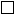 ________________________________________________________________(наименование, почтовый адрес, телефон заявителя)20___ годВ администрацию Шарангского муниципального районаНижегородской областиЗаявлениена предоставление субсидииПрошу предоставить субсидию________________________________________________________________________(полное наименование субъекта малого и среднего  предпринимательства) на возмещение части затрат субъектам малого и
среднего предпринимательства, связанных с приобретением оборудования в целях создания и (или) модернизации производства товаров (работ, услуг)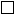 (нужное отметить)ОГРН_____________________________________________ИНН _________________________ КПП ___________________________Дата регистрации___________________________________________________________________Юридический адрес__________________________________________________________________Фактический адрес осуществления деятельности_____________________________________Контактный телефон ____________________________________ Факс ______________________E-mail _______________________Руководитель организации (ФИО полностью, телефон)___________________________________Контактное лицо, должность (ФИО полностью, телефон)_________________________________Банковские реквизиты, для перечисления субсидии:_____________________________________р/с_________________________________ в банке________________________________________к/с__________________________________ БИК _________________________________________Настоящим подтверждаем что_____________________________________________________                      (полное наименование субъекта малого или среднего предпринимательства)- не находится в процессе реорганизации, ликвидации, банкротства (для юридического лица);- деятельность не приостановлена (для индивидуального предпринимателя);- не является иностранным юридическим лицом, в также российским юридическим лицом, в уставном (складочном) капитале которого доля участия иностранных юридических лиц, местом регистрации которых является государство или территория, включенные в утверждаемый Министерством финансов РФ перечень государств и территорий, предоставляющих льготный налоговый режим налогообложения и (или) не предусматривающих раскрытия и предоставления информации при проведении финансовых операций (офшорные зоны) в отношении таких юридических лиц, в совокупности превышает 50 %;-  не получал средства из соответствующего бюджета бюджетной системы РФ в соответствии с иными нормативными правовыми актами, муниципальными правовыми актами на цели, указанные в подпункте 1.4 Порядка «субсидирования части затрат субъектов малого и среднего предпринимательства, связанных с приобретением оборудования в целях создания и (или) развития, и (или) модернизации производства товаров (работ, услуг);- не осуществляет предпринимательскую деятельность в сфере игорного бизнеса;- не осуществляет производство и реализацию подакцизных товаров, а также добычу и реализацию полезных ископаемых, за исключением общераспространенных полезных ископаемых;- не входит с предыдущим собственником субсидируемого оборудования в одну группу лиц, определенную в соответствии со статьей 9 Федерального закона от 26 июля 2006 года № 135-ФЗ «О защите конкуренции»;- не является кредитной, страховой организацией (за исключением потребительских кооперативов), инвестиционным фондом, негосударственным пенсионным фондом, профессиональным участником рынка ценных бумаг, ломбардом;- не является участником соглашений о разделе продукции;- не является в порядке, установленном законодательством РФ о валютном регулировании и валютном контроле, нерезидентом РФ, за исключением случаев, предусмотренных международными договорами РФ;- отсутствует неисполненная обязанность по уплате налогов, сборов и иных обязательных платежей, подлежащих уплате в бюджетную систему Российской Федерации в соответствии с законодательством Российской Федерации и Нижегородской области;- представленные документы соответствуют установленным требованиям;- не допустил нарушение порядка и условий оказания поддержки в течении трех лет до даты подачи заявки о предоставлении Субсидии, в том числе не обеспечив целевого использования средств поддержки;- не является аффилированным лицом по отношению к предыдущему собственнику приобретенного оборудования (в том числе по договорам лизинга).К заявлению прилагаются документы, установленные Порядком предоставления субсидии, согласно прилагаемой описи.Настоящим______________________________________________________________(полное наименование субъекта малого или среднего предпринимательства) гарантирует достоверность представленных сведений и документов.Согласен на обработку персональных данных, указанных в представленной документации, в том числе на размещение в информационно-телекоммуникационной сети общего пользования.Субъект малого и среднего предпринимательства несет предусмотренную действующим законодательством Российской Федерации ответственность за недостоверность представленных сведений, повлекшую неправомерное получение бюджетных средств.Я уведомлен о том, что неподписание мной договора о предоставлении субсидии в течение десяти рабочих дней с момента принятия решения Комиссией по любым, в том числе не зависящим от меня причинам, означает мой односторонний добровольный отказ от получения субсидии.Примечание: Заявка представляется в бумажном и электронном виде.Заполнению подлежат все строки, в случае отсутствия информации ставится прочерк. « __ » ____________20____ года                     _____________________/___________________/(подпись руководителя)   (расшифровка подписи) М.П.               Приложение 3к Порядку субсидирования части затрат субъектов малого и среднего предпринимательства, связанных с приобретением оборудования в целях создания и (или) модернизации производства товаров (работ, услуг)Анкетасубъекта малого и среднего предпринимательстваОбщая информацияЭкономические показатели<*> Выручка от продажи товаров, продукции, выполнения работ, оказания услуг – денежные средства, полученные (вырученные) организацией от продажи товаров, продукции, выполнения работ и оказания услуг.<**> Отгружено товаров собственного производства, выполнено работ, оказано услуг собственными силами включает стоимость товаров, которые произведены юридическим лицом и фактически отгружены (переданы) в отчетном периоде на сторону (другим юридическим и физическим лицам), включая товары, сданные по акту заказчика на месте, независимо от того, поступили деньги на счет продавца или нет.<***> Объектами инвестиций являются приобретение и строительство, расширение, реконструкция, техническое перевооружение зданий и сооружений, приобретение машин, транспортных средств, вычислительной техники, медицинского оборудования, прочего оборудования, измерительных и регулирующих приборов, инструмента, производственного и хозяйственного инвентаря и принадлежностей, внутрихозяйственные дороги и прочие соответствующие объекты, капитальные вложения в улучшение земель и арендованные объекты основных средств.Заполнению подлежат все строки, в случае отсутствия информации ставится прочерк.Руководитель организации (должность)  _______________   ___________________                                                                           (подпись)              (Ф.И.О. полностью)М.П.                                                                            "____" ____________ 20__ годаПриложение 4к Порядку субсидирования части затрат субъектов малого и среднего предпринимательства, связанных с приобретением оборудования в целях создания и (или) модернизации производства товаров (работ, услуг)Размер и порядок расчета Субсидиипо договорам приобретения оборудования(руб.)_______________________________________________________________(наименование субъекта малого и среднего предпринимательства)<*> -но не более сумм, указанных в пункте 1.10.3. настоящего ПорядкаРуководитель субъекта малогои среднего предпринимательства ________   ______________________________                                                                (подпись)            (расшифровка подписи)М.П. (при наличии)"___" _______________ 20__ г.М.П.Приложение 5к Порядку субсидирования части затрат субъектов малого и среднего предпринимательства, связанных с приобретением оборудования  в целях создания и (или) модернизациипроизводства  товаров (работ, услуг)Технико-экономическое обоснованиеСтруктура технико-экономического обоснования:1. Общее описание проекта2. Общее описание предприятия3. Описание продукции и услуг4. Маркетинг-план5. Производственный план6. Финансовый план1. Общее описание проекта.Наименование предлагаемого проекта (деятельность предприятия, перспективы для развития предприятия в рамках реализации проекта).Например: «Расширение производственной деятельности, организация мастерской, создание или модернизация производства и т.д.).Направление деятельности по проекту.Что нужно сделать для того, чтобы проект был реализован.Текущее состояние проекта.Социальная направленность проекта (его значение для района, округа, города).Основные результаты успешной реализации проектаНапример: «Организация выпуска нового вида продукции, увеличение оборотов компании на 40% в течение года, организация дополнительно 7 рабочих мест, удовлетворение потребностей жителей округа в косметологических услугах и т.п.».Обоснование расходов на приобретение оборудования  в целях создания и (или) модернизации производства товаров (работ, услуг).Что предусматривает проект:- внедрение и (или) реализацию нового продукта;- модернизацию технологического процесса;- пополнение (обновление) основных средств и пр.Количество вновь создаваемых рабочих мест.Планируемый рост средней заработной платы.2. Общее описание предприятияНаправление деятельности в настоящее время (ведется / не ведется (причина)) и по направлениям:Заполнению подлежат все строки, в случае отсутствия информации ставится прочерк.Наличие производственных помещений:Заполнению подлежат все строки, в случае отсутствия информации ставится прочерк.Численность работников в настоящее время.3. Описание продукции, работ и услугПеречень и краткое описание товаров, работ и услуг, предлагаемых в рамках настоящего проекта. Их отличительные особенности и степень готовности (разработка, опытный образец, первая партия и т.п.).При наличии представляются отзывы экспертов и (или) потребителей о качестве и свойствах продукции.4. Маркетинг-планПотребители продукции (товаров, услуг).Каналы сбыта продукции.География сбыта продукции (микрорайон, город, страна и т.д.).Конкурентные преимущества и недостатки продукции.Уровень спроса на продукцию (в т.ч. прогнозируемый).Способ стимулирования сбыта продукции (товаров, услуг).Возможные риски при реализации проекта.5. Производственный план.Краткое описание технологической цепочки предприятия:- этапы создания продукции (оказания услуги, осуществление торговли);- необходимые для производства сырьё, товары и материалы, источники их получения;- используемые технологические процессы и оборудование.Потребность в дополнительных (требующихся для реализации проекта):- площадях;- оборудовании;- персонале (УКАЗАТЬ планируемую численность сотрудников на период реализации проекта (всего по организации/непосредственно занятых в реализации проекта). Если в технологическую цепочку предприятия встроены прочие организации, то необходимо описать их роль в реализации проекта.6. Финансовый план. Объём и назначение финансовой поддержки: каков объём необходимых для реализации проекта финансовых ресурсов (общая стоимость проекта, в том числе привлеченные средства – банковский кредит, лизинг, другие заемные средства, а также собственные средства, вложенные в реализацию проекта).Текущие финансовые обязательства:Заполнению подлежат все строки, в случае отсутствия информации ставится прочерк.Указать на какие цели планируется направить средства.Например:Финансовые средства планируется направить на:1) приобретение основных средств: ______ руб.;2) ремонт помещения: _______ руб.:3)и т.д.Руководитель субъекта малогои среднего предпринимательства _______________   ___________________                                                                 (подпись)              (Ф.И.О. полностью)М.П.                                                                        "____" ____________ 20__ годаПриложение 6к Порядку субсидирования части затрат субъектов малого и среднего предпринимательства, связанных с приобретением оборудования в целях создания и (или) модернизации производства товаров (работ, услуг)Оценочная ведомость _____________________________________________________________(наименование субъекта малого и среднего предпринимательства)Критерии оценки заявок Результат оценки заявкиПодписывается всеми членами Комиссии.риложение 7к Порядку субсидирования части затрат субъектов малого и среднего предпринимательства, связанных с приобретением оборудованияв целях создания и (или) модернизации производства товаров (работ, услуг)Типовая форма договора о предоставлении Субсидиисубъектам малого и среднего предпринимательства на возмещение части затрат, связанных с приобретением оборудования в целях создания и (или) модернизации производства товаров (работ, услуг)р.п. Шаранга                                            «__» _________ 20__ г. № _________Администрация Шарангского муниципального района Нижегородской области, (именуемая далее «Администрация»), в лице главы местного самоуправления _________________________________________________________,действующего на основании __________________________, с одной стороны, и ____________________________________________________________ ____,(наименование субъекта малого и среднего предпринимательства)именуемое далее «Получатель», в лице_______________________________, действующего на основании _________________________________________, с другой стороны, далее совместно именуемые Стороны, в соответствии с Бюджетным кодексом Российской Федерации, Порядком предоставления субъектам малого и среднего предпринимательства Шарангского муниципального района Нижегородской области субсидий на возмещение части затрат субъектам малого и среднего предпринимательства, связанных с приобретением оборудования в целях создания и (или) модернизации производства товаров (работ, услуг), утвержденным постановлением администрации Шарангского муниципального района Нижегородской области от ___________ № _______ (далее – Порядок предоставления Субсидии), заключили настоящий Договор о нижеследующем:I. Предмет Договора1.1. Предметом настоящего Договора является предоставление из районного бюджета в 20__ году Субсидии в целях финансового обеспечения части затрат субъектам малого и среднего предпринимательства, связанных с приобретением оборудования в целях создания и (или) модернизации производства товаров (работ, услуг).II. Финансовое обеспечение предоставления Субсидии2.1.Субсидия предоставляется в соответствии с лимитами бюджетных обязательств, доведенными до Администрации, как получателю средств районного бюджета, по кодам классификации расходов бюджетов Российской Федерации (далее – коды БК) на цели, указанные в разделе I настоящего Договора, в размере ______________________________рублей – (сумма прописью) по коду БК ______________________.        (код БК) III. Условия и порядок предоставления Субсидии3.1.Субсидия предоставляется в соответствии с Порядком предоставления Субсидии:3.1.1. На цели, указанные в разделе I настоящего Договора;3.1.2. При представлении Получателем в Администрацию документов, подтверждающих факт произведенных Получателем затрат, на возмещение которых предоставляется Субсидия в соответствии с Порядком предоставления Субсидии и настоящим Договором.3.2. Перечисление Субсидии осуществляется единовременно с лицевого счета Администрации на счет Получателя, открытый в __________________________________________________________________,                                    (наименование кредитной организации)не позднее 27 декабря текущего года.IV. Взаимодействие Сторон4.1.Администрация обязуется:4.1.1. Обеспечить предоставление Субсидии в соответствии с разделом III настоящего Договора;4.1.2. Осуществлять проверку представляемых Получателем документов, в соответствии с Порядком предоставления Субсидии на соответствие их Порядку предоставления Субсидии, в течение срока установленного Порядком предоставления Субсидии;4.1.3. Обеспечивать перечисление Субсидии на счет Получателя, указанный в разделе VII настоящего Договора, в соответствии с пунктом 3.2 настоящего Договора;4.1.4. Устанавливать показатели результативности в приложении 1 к настоящему Договору, являющемуся неотъемлемой частью настоящего Договора;4.1.5. Осуществлять оценку достижения Получателем показателей результативности, установленных Порядком предоставления Субсидии и в соответствии с пунктом 4.1.4 настоящего Договора на основании отчета о достижении значений показателей результативности по форме, установленной в приложении 2 к настоящему Договору, с предоставлением подтверждающих документов, являющейся неотъемлемой частью настоящего Договора, представленного в соответствии с пунктом 4.3.3 настоящего Договора;4.1.6. Осуществлять контроль за соблюдением Получателем порядка, целей и условий предоставления Субсидии, установленных Порядком предоставления Субсидии и настоящим Договором, в том числе в части достоверности представляемых Получателем в соответствии с настоящим Договором сведений, путем проведения плановых и (или) внеплановых проверок на основании документов, представленных Получателем по запросу Администрации в соответствии с пунктом 4.3.4 настоящего Договора;4.1.7. В случае установления Администрацией или органом муниципального финансового контроля информации о факте(ах) нарушения Получателем порядка, целей и условий предоставления Субсидии, предусмотренных Порядком предоставления Субсидии и настоящим Договором, не достижения показателей результативности указанных в соответствии с пунктом 4.1.4 настоящего Договора, не предоставления отчета о достижении значений показателей результативности по установленной форме в соответствии с пунктом 4.1.5 настоящего Договора, с предоставлением подтверждающих документов, в том числе указания в документах, представленных Получателем в соответствии с настоящим Договором, недостоверных сведений направлять Получателю требование об обеспечении возврата Субсидии и пени в районный бюджет в размере и в сроки, определенные в указанном требовании;4.1.8. Рассматривать предложения, документы и иную информацию, направленную Получателем, в том числе в соответствии с пунктом 4.4.1 настоящего Договора, в течение 1 рабочего дня со дня их получения и уведомлять Получателя о принятом решении (при необходимости);4.1.9. Направлять разъяснения Получателю по вопросам, связанным с исполнением настоящего Договора, в течение 2 рабочих дней со дня получения обращения Получателя в соответствии с пунктом 4.4.2 настоящего Договора;4.2. Администрация вправе:4.2.1. Принимать решение об изменении условий настоящего Договора, в том числе на основании информации и предложений, направленных Получателем в соответствии с пунктом 4.4.1 настоящего Договора, включая уменьшение размера Субсидии, а также увеличение размера Субсидии при наличии неиспользованных лимитов бюджетных обязательств, указанных в пункте 2.1 настоящего Договора, и при условии предоставления Получателем информации, содержащей финансово-экономическое обоснование данного изменения;4.2.2. Запрашивать у Получателя документы и информацию, необходимые для осуществления контроля за соблюдением Получателем порядка, целей и условий предоставления Субсидии, установленных Порядком предоставления Субсидии и настоящим Договором, в соответствии с пунктом 4.1.6 настоящего Договора;4.2.3. Осуществлять иные права в соответствии с бюджетным законодательством Российской Федерации и Порядком предоставления субсидии.4.3. Получатель обязуется:4.3.1. Представлять в Администрацию документы, установленные пунктом 3.1.2 настоящего Договора;4.3.2. Обеспечивать достижение значений показателей результативности, установленных в соответствии с пунктом 4.1.4 настоящего Договора;4.3.3. Представлять в Администрацию отчет о достижении значений показателей результативности в соответствии с пунктом 4.1.5 настоящего Договора, с предоставлением подтверждающих документов, за каждый квартал года, следующий за годом получения Субсидии, в срок до 15 числа месяца следующего за отчетным периодом, с предоставлением подтверждающих документов;4.3.4. Направлять по запросу Администрации документы и информацию, необходимые для осуществления контроля за соблюдением порядка, целей и условий предоставления Субсидии в соответствии с пунктом 4.1.6 настоящего Договора, в течение 5 рабочих дней со дня получения указанного запроса;4.3.5.  В случае получения от Администрации требования в соответствии с пунктом 4.1.7 настоящего Договора возвращать в районный бюджет Субсидию и пени в размере и в сроки, определенные в указанном в требовании;4.3.6. Обеспечивать полноту и достоверность сведений, представляемых в Администрацию в соответствии с настоящим Договором;4.3.7. Не находится в процедуре реорганизации (ликвидации, банкротстве) либо приостановлении деятельности в течение года, следующим за годом получения Субсидии.4.4. Получатель вправе:4.4.1. Направлять в Администрацию предложения о внесении изменений в настоящий Договор, в том числе в случае установления необходимости изменения размера Субсидии с приложением информации, содержащее финансово-экономическое обоснование данного изменения;4.4.2. Обращаться в Администрацию в целях разъяснений в связи с исполнением настоящего Договора.V. Ответственность Сторон5.1. В случае неисполнения или ненадлежащего исполнения своих обязательств по настоящему Договору Стороны несут ответственность в соответствии с законодательством Российской ФедерацииVI. Заключительные положения6.1. Споры, возникающие между Сторонами в связи с исполнением настоящего Договора, решаются ими, по возможности, путем проведения переговоров с оформлением соответствующих протоколов или иных документов. При не достижении согласия споры между Сторонами решаются в судебном порядке.6.2. Настоящий Договор вступает в силу с даты его подписания лицами, имеющими право действовать от имени каждой из Сторон, но не ранее доведения лимитов бюджетных обязательств, указанных в пункте 2.1 настоящего Договора, и действует до полного исполнения Сторонами своих обязательств по настоящему Договору (до 31 декабря ______ г.)6.3. Изменение настоящего Договора, в том числе в соответствии с положениями пункта 4.2.1 настоящего Договора, осуществляется по соглашению Сторон и оформляется в виде дополнительного соглашения к настоящему Договору.6.4. Расторжение настоящего Договора в одностороннем порядке возможно:- в случае нарушения Получателем порядка, целей и условий, установленных при ее предоставлении, в соответствии с Порядком предоставления Субсидии, выявленного по фактам проверок, проведенных Администрацией и уполномоченным органом муниципального финансового контроля;- в случае не достижения Получателем показателей результативности в соответствии с положениями пункте 4.1.4 настоящего Договора;- в случае не предоставления отчета о достижении значений показателей результативности соответствии с положениями пункте 4.1.4 настоящего Договора;- в случае нахождения в процедуре реорганизации (ликвидации, банкротстве) либо приостановлении деятельности в течении года, следующим за годом получения Субсидии.6.5. Документы и иная информация, предусмотренные настоящим Договором, могут направляться Сторонами следующим(ми) способом(ами):6.5.1. Заказным письмом с уведомлением о вручении;6.5.2. Вручением представителем одной Стороны подлинников документов, иной информации представителю другой Стороны.6.6. Настоящий Договор заключен Сторонами в форме бумажного документа в двух экземплярах, по одному экземпляру для каждой из Сторон.VII. Платежные реквизиты СторонVIII. Подписи СторонПриложение 1к Договору о предоставлении Субсидиисубъектам малого и среднего предпринимательства на возмещение части затрат, связанных с приобретением оборудования  в целях создания и (или) модернизации производства товаров (работ, услуг)Показатели результативностина 20__ годНаименование получателя Субсидии: __________________________________________________________________Периодичность: квартал ___________                        _________________________              ________________ (подпись)                             (расшифровка подписи)                          (должность)М.П.«__» _______________ 20__ г. Приложение 2к Договору о предоставлении Субсидиисубъектам малого и среднего предпринимательства на возмещение части затрат, связанных с приобретением оборудования  в целях создания и (или) модернизации производства товаров (работ, услуг)Отчето достижении значений показателей результативностипо состоянию за __ ___________ 20__ годаНаименование получателя Субсидии: __________________________________________________________________Периодичность: квартал          Подтверждающие документы прилагаются:- копия расчета по начисленным и уплаченным страховым взносам на обязательное социальное страхование от несчастных случаев на производстве и профессиональных заболеваний, а также по расходам на выплату страхового обеспечения по форме, утвержденной приказом Фонда социального страхования Российской Федерации от 26 сентября 2016 года № 381, за отчетный период, заверенная заявителем;- копия паспорта на оборудование, заверенная заявителем.___________                          _________________________ ________________ (подпись)                                   (расшифровка подписи)               (должность)М.П.«__» _______________ 20__ г.Приложение 8к Порядку субсидирования части затрат субъектов малого и среднего предпринимательства, связанных с приобретением оборудования в целях создания и (или) модернизации производства товаров (работ, услуг)Отчето достижении значений показателей результативностипо состоянию за ____ ___________ 20__ года______________________________________________________________________________________________________________________________(наименование заявителя, ИНН, адрес)Периодичность: квартал  Подтверждающие документы прилагаются:- копия расчета по начисленным и уплаченным страховым взносам на обязательное социальное страхование от несчастных случаев на производстве и профессиональных заболеваний, а также по расходам на выплату страхового обеспечения по форме, утвержденной приказом Фонда социального страхования Российской Федерации от 26 сентября 2016 года № 381, за отчетный период, заверенная заявителем;- копия паспорта на оборудование, заверенная заявителем.___________                     _________________________ ________________    (подпись)                              (расшифровка подписи)            (должность)М.П.«_____» _______________ 20__ г.Приложение 2к постановлению администрации Шарангского муниципального районаНижегородской областиот № Состав комиссии по отбору субъектов малого и среднего предпринимательства на предоставление субсидий на возмещение части затрат, связанных с приобретением оборудования в целях создания и (или) модернизации производства товаров (работ, услуг) (далее – Комиссия)Рег. № ___________________________Дата    ___________________________Время ___________________________Подпись _________________________Приложение 2к Порядку субсидирования части затрат субъектов малого и среднего предпринимательства, связанных с приобретением оборудования в целях создания и (или) модернизации производства товаров (работ, услуг)Полное наименование субъекта малого и среднего предпринимательства______________________________________________Осуществляемый вид экономической деятельности в рамках реализации проекта:деятельность в сфере производства товаров (работ, услуг), за исключением основных видов деятельности, включенных в разделы K, L, M (за исключением кодов 71 и 75), N, O, S (за исключением кодов 95 и 96), T, U Общероссийского классификатора видов экономической деятельности (ОК 029-2014 (КДЕС ред. 2), при этом поддержка не может оказываться субъектам малого и среднего предпринимательства, осуществляющим производство и (или) реализацию подакцизных товаров, а также добычу и (или) реализацию полезных ископаемых, за исключением общераспространенных полезных ископаемых(отметить один вид экономической деятельности)______________________Состав учредителей (участников) субъекта малого и среднего предпринимательства (юридического лица)Доля в уставном капитале, %1. _______________________________2. _______________________________3. _________________________________________________________________________________________________Система налогообложения субъекта малого и среднего предпринимательства <*>Участие в Инвестиционном плане Шарангского муниципального района (в соответствии с постановлением администрации  Шарангского муниципального района от 31.01.2020 N 250)Деятельность в сфере социального предпринимательства, соответствующая одному или нескольким из условий, установленных п. 1 ст. 24.1 Федерального закона N 209-ФЗ "О развитии малого и среднего предпринимательства в РФ"Вид деятельностиПродавец оборудования, номер и дата договора приобретения оборудованияНомер, дата, срок действия договора купли-продажиВид, марка, страна - производитель приобретаемого оборудованияОбщая сумма договора по приобретению оборудования (договора купли-продажи), руб.Сумма первого взноса по договору купли-продажи, руб.Объем запрашиваемой субсидии, руб.Наименование показателяЕдиница измеренияГод, предшествующий текущему году (факт)Текущий год (данные за квартал, предшествующий подаче заявки)Плановые показатели на последующий годНаименование показателяЕдиница измерения20__ год20__ год20__ годВыручка от реализации продукции (товаров, работ, услуг) <**>тыс. руб.Объем налоговых платежей, уплаченных в бюджеты всех уровней и бюджеты государственных внебюджетных фондовтыс. руб.в том числе:по упрощенной системе налогообложениятыс. руб.единый налог на вмененный доходтыс. руб.стоимость патентатыс. руб.налог на доходы физических лицтыс. руб.налог на имуществотыс. руб.налог на прибыльтыс. руб.земельный налогтыс. руб.транспортный налогтыс. руб.налог на добавленную стоимостьтыс. руб.взносы в Пенсионный фондтыс. руб.взносы в Фонд обязательного медицинского страхованиятыс. руб.взносы в Фонд социального страхованиятыс. руб.иные налоги (взносы)тыс. руб.Отгружено товаров собственного производства (выполнено работ и услуг собственными силами) <***>тыс. руб.География поставок (количество субъектов РФ, в которые осуществляются поставки товаров, работ, услуг)ед.Номенклатура производимой продукции (работ, услуг)ед.Инвестиции в основной капитал, всего <****>тыс. руб.привлеченные заемные (кредитные) средстватыс. руб.из них: привлечено в рамках программ государственной поддержкитыс. руб.Среднесписочная численность работников (без внешних совместителей)человекСреднемесячная заработная плата работниковруб.№ п/пНаименование поставщика оборудования№ и дата договора приобретения оборудованияСумма договора приобретения оборудования,  руб.Сумма субсидии (гр.4*20%) руб. <*>12345Итого:№ппВид деятельностиВыручка за последний год, руб.Доля в общей выручке (%) за последний годС какого момента осуществляется данный вид деятельности1.2.№п/пНаименование производственных помещенийВид собственностиСрок действия договораПлощадь (кв.м)1.2.Наименование обязательства%Срок и условия выполнения обязательствБанковский кредитЗаем физического лицаЗадолженность по оплате арендыПрочее (указать)№Наименование критерия оценки заявкиИнформация для определения критерия оценки заявокДиапазон значенийОценка балловЗаявители, принявшие на себя обязательство по  созданию как минимум одного рабочего места на каждые 300 тыс. руб. средств бюджета в текущем году после получения СубсидииЗаявкаОт 4 человек и более100Заявители, принявшие на себя обязательство по  созданию как минимум одного рабочего места на каждые 300 тыс. руб. средств бюджета в текущем году после получения СубсидииЗаявкаОт 2 до 4 человек50Заявители, принявшие на себя обязательство по  созданию как минимум одного рабочего места на каждые 300 тыс. руб. средств бюджета в текущем году после получения СубсидииЗаявка1 человек20Заявители, принявшие на себя обязательство по  созданию как минимум одного рабочего места на каждые 300 тыс. руб. средств бюджета в текущем году после получения СубсидииЗаявкаНе участвуют в программе0Среднемесячная заработная плата наемных работников заявителя за квартал, предшествующий дате подачиРаздел "Экономические показатели" анкеты субъекта малого предпринимательства (приложение 3 к настоящему Порядку)свыше 2 прожиточных минимумов, установленных для трудоспособного населения Нижегородской области100Среднемесячная заработная плата наемных работников заявителя за квартал, предшествующий дате подачиРаздел "Экономические показатели" анкеты субъекта малого предпринимательства (приложение 3 к настоящему Порядку)свыше 1,5 до 2 прожиточных минимумов50Страна изготовитель приобретаемого оборудования (в том числе по договору лизинга)Раздел "Экономические показатели" анкеты субъекта малого предпринимательства (приложение 3 к настоящему Порядку)Оборудование и транспортные средства российского производства100Страна изготовитель приобретаемого оборудования (в том числе по договору лизинга)Раздел "Экономические показатели" анкеты субъекта малого предпринимательства (приложение 3 к настоящему Порядку)Оборудование и транспортные средства иностранного производства50Регистрация юридического лица (индивидуальногопредпринимателя):Копия выписки из Единого государственного реестра юридических лиц либо Единого государственного реестра индивидуальных предпринимателей, выданную не ранее чем на первое число месяца, в котором будет осуществлена подача заявки на предоставление Субсидии, заверенная заявителем.1 год и более20Регистрация юридического лица (индивидуальногопредпринимателя):Копия выписки из Единого государственного реестра юридических лиц либо Единого государственного реестра индивидуальных предпринимателей, выданную не ранее чем на первое число месяца, в котором будет осуществлена подача заявки на предоставление Субсидии, заверенная заявителем.менее 1 года10Результат оценки критериевРезультат оценки критериевРезультат оценки критериевРезультат оценки критериевРезультат оценки критериевРезультат оценки критериевРезультат оценки критериевИтоговый суммарный балл по заявке1234567Администрация Сокращенное наименование ПолучателяПолное наименование: Полное наименованиеТелефон/факсТелефон/факсE-mailE-mailПочтовый адресПочтовый адресИНН/КППИНН/КППРасчетный счетРасчетный счетНаименование банкаНаименование банкаБИКБИКАдминистрацияСокращенное наименование Получателя___________/_________________   (подпись)                              (ФИО)___________/________________   (подпись)                            (ФИО)N п/пНаименование показателяНаименование мероприятияЕдиница измеренияПлановое значение показателяСрок, на который запланировано достижение показателя1234561Создание рабочих местСоздание как минимум одного рабочего места на каждые 300 тыс. руб. средств бюджета в текущем году после получения СубсидииЕд.В текущем году после получения Субсидии2Сохранение среднесписочной численностиСохранение среднесписочной численности в течение года, следующего за годом получения Субсидии не менеесреднесписочной численности по итогам  года подачи заявки на предоставление СубсидииЧел.В течение года, следующего за годом получения Субсидии3Количество имеющегося в собственности оборудования не предоставленного в аренду, безвозмездное пользованиеНедопущение продажи оборудования, а также предоставление в аренду, безвозмездное пользование со дня подачи заявки на участие в конкурсном отборе и до окончания действия Договора о предоставлении СубсидииЕд.Со дня подачи заявки на участие в конкурсном отборе и до окончания действия договора о предоставлении СубсидииN п/пНаименование показателяНаименование мероприятияЕдиница измерения по ОКЕИПлановое значение показателяДостигнутое значение показателя по состоянию на отчетную датуПроцент выполнения планаПричина отклонения123456781Создание рабочих местСоздание как минимум одного рабочего места на каждые 300 тыс. руб. средств бюджета в текущем году после получения СубсидииЕд.2Сохранение среднесписочной численностиСохранение среднесписочной численности в течение года, следующего за годом получения Субсидии не менеесреднесписочной численности по итогам  года подачи заявки на предоставление СубсидииЧел.3Количество имеющегося в собственности оборудования  не предоставленного в аренду, безвозмездное пользованиеНедопущение продажи оборудования, а также предоставление в аренду, безвозмездное пользование со дня подачи заявки на участие в конкурсном отборе и до окончания действия Договора о предоставлении СубсидииЕд.N п/пНаименование показателяНаименование мероприятияЕдиница измерения по ОКЕИПлановое значение показателяДостигнутое значение показателя по состоянию на отчетную датуПроцент выполнения планаПричина отклонения123456781Создание рабочих местСоздание как минимум одного рабочего места на каждые 300 тыс. руб. средств бюджета в текущем году после получения СубсидииЕд.2Сохранение среднесписочной численностиСохранение среднесписочной численности в течение года, следующего за годом получения Субсидии не менеесреднесписочной численности по итогам  года подачи заявки на предоставление СубсидииЧел.3Количество имеющегося в собственности оборудования  не предоставленного в аренду, безвозмездное пользованиеНедопущение продажи оборудования, а также предоставление в аренду, безвозмездное пользование со дня подачи заявки на участие в конкурсном отборе и до окончания действия Договора о предоставлении СубсидииЕд.Ожиганов Дмитрий Олегович- глава местного самоуправления  Шарангского муниципального района, председатель комиссии Новоселова Тамара Владимировна- заместитель главы администрации, заведующая отделом экономики и имущественных отношений администрации Шарангского муниципального района, заместитель председателя комиссии Кузьминых Екатерина Геннадьевна- консультант отдела экономики и имущественных отношений администрации Шарангского муниципального района, секретарь комиссииЧлены комиссии:Устюжанина Елена Сергеевна- начальник финансового управления администрации Шарангского муниципального районаКопанева Валентина Александровна - И.о. начальника управления сельского хозяйства администрации Шарангского муниципального районаЧурашова Елена Алексеевна- начальник  ГКУ «ЦЗН Уренского района» (Шарангский  РОЗН) (по согласованию)Саркисова Татьяна Владимировна- заведующая организационно-правовым отделом администрации Шарангского муниципального районаТарбеевВалерий Викторович- директор ГКУ НО «Агентство по развитию производства, кооперации и конкуренции Нижегородской области» (по согласованию)ЗвонковСергей Владимирович- директор АНО «Центр развития экспорта Нижегородской области (по согласованию)ТихоновИлья Алексеевич - заместитель директора АНО «Агентство по развитию системы гарантий и Микрокредитная компания для субъектов малого и среднего предпринимательства Нижегородской области» (по согласованию)»